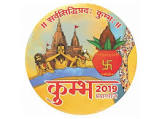 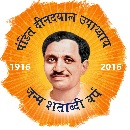 fufonk lwpukljdkjh foHkkxksa@fuxeksa esa dk;Zjr] leku dk;Z ds vuqHkoh Bsdsnkjksa@ QeksaZ ls fuEufyf[kr dk;Z gsrq oso lkbV etender.up.nic.in ij vku ykbZu fufonk vkeaf=r dh tkrh gSA lHkh fufonk;sa leLr vfHkys[k lfgr etender.up.nic.in ij miyC/k jgsaxh] tgka ls bls MkmuyksM fd;k tk ldrk gSA Bsdsnkj oso lkbV etender.up.nic.in ij vku ykbZu viuh fufonk njsa ¼e; VsfDudy@QkbusfU”k;y½ of.kZr frfFk rd Mky ldrs gS A VsfDudy fcM DokfyQkbZ djus okys Bsdsnkjksa dh gh QkbusfU”k;y fcM [kksyh tk;sxhA fufonk ds lkFk fu/kkZfjr tekur /kujkf”k dk FDR / CDR ,oa Vs.Mj ewY; dk demand draft ¼vf/k”kklh  vfHk;Urk] fo|qr mRiknu [k.M] fiijh] lksuHknz ds i{k e½sa] VsfDudy fcM ,oa PQC ls lEcfU/kr izi= vf/k”kklh vfHk;Urk] fo|qr mRiknu [k.M] fiijh] ds dk;kZy; esa of.kZr frfFk rd Lohdkj fd;s tk;saxsaaA ;fn dksb “kqf} i= (Corrigendum) ckn es izdkf”kr gksrk gS rks bldh iw.kZ tkudkjh dsoy oso lkbV etender.up.nic.in ij gh lkoZtfud dh tk;sxhA fufonk dks fcuk fdlh dkj.k crk, fujLr djus dk vf/kdkj v/kksgLrk{kjh ds ikl lqjf{kr jgsxkA fufonk, lEcfU/kr fooj.k fuEuor gS &vf/k'kklh vfHk;Urkfo|qr mRiknu [k.M] fiijh                                                  Dze la0fufonk la0dk;Z dk uke ,oa vU; fufonk lEcfU/kr fooj.kvkx.ku dh /kujkf”k¼:0½oso lkbV ls fufonk MkmuyksM izkjEHk frfFk oso lkbV ls fufonk MkmuyksM dh vkf[kjh frfFk o le;fufonk izi= dk;Zky; es tek djus dh frfFk o le;fufonk [kqyus dh frfFk o le;1Vh&33@ bZ0th0Mh0@2018&19Complete refurbishment work of 100/20 ton dam top gantry crane (Fuji Car, Japan make) at dam top, Electricity Generation Division, Pipri, Sonebhadra. Tender Cost:Rs.2360/-Earnest Money: Rs.90000/- Completion Period: 120 Days4300000/-06.11.1807.12.201810.12.1813:00 hrs11.12.1816:00 hrs2Vh&34@ bZ0th0Mh0@2018&19Replacement of guide vane cup seal from 30 No. guide vane of machine No. 3,4 & 5 at Rihand Power Station, Pipri, Sonebhadra. Tender Cost:  Rs. 295/- Earnest Money: Rs. 8200/- Completion Period: 60 Days400000/-06.11.1810.12.1811.12.1813:00 hrs11.12.1816:00 hrs3Vh&35@ bZ0th0Mh0@2018&19Procurement of bearings of various sizes for capital overhauling work of 100/20 ton dam top gantry crane at Rihand Power Station, Pipri, Sonebhadra. Tender Cost: Rs. 295/- Earnest Money: Rs. 8,000/- Completion Period: 60 Days392209/-06.11.1810.12.1811.12.1813:00 hrs11.12.1816:00 hrs4Vh&36@ bZ0th0Mh0@2018&19Adjusting sealing position of Intake Gate by changing height of clavis of m/c No. 3 at Rihand Power station Pipri. Tender Cost: Rs. 590/- Earnest Money: Rs. 11000/- Completion Period: 30 Days based on shut down500000/-06.11.1810.12.1811.12.1813:00 hrs11.12.1816:00 hrs5Vh&37@ bZ0th0Mh0@2018&19Supply, Installation and commissioning of Helical cooling coil in lube oil tank for 04 machines at Rihand Power House Pipri.. Tender Cost: Rs. 1180/- Earnest Money: Rs. 16500/- Completion Period:  120 Days800000/-06.11.1810.12.1811.12.1813:00 hrs11.12.1816:00 hrs6Vh&38@ bZ0th0Mh0@2018&19Complete rewinding and testing of 11/0.4 KV damaged copper wound 02 no. distribution transformers (Capacity: 500 KVA) for maintaining proper electricity supply in Dam area and residential colony of EGD Pipri. Tender Cost: Rs. 295/- Earnest Money: Rs. 9,200/- Completion Period: 90 Days450000/-06.11.1810.12.1811.12.1813:00 hrs11.12.1816:00 hrs